Epidemiology and InfectionCambridge University PressImproved diagnosis of SARS-CoV-2 by using Nucleoprotein and Spike protein fragment 2 in quantitative dual ELISA tests Carolina De M. Verissimo1*; Carol O’Brien2; Jesús López Corrales1; Amber Dorey1; Krystyna Cwiklinski1; Richard Lalor1; Jack M. Doyle2; Stephen Field3; Claire Masterson4; Eduardo Ribes Martinez4; Gerry Hughes5,6; Colm Bergin5,6; Kieran Walshe2; Bairbre McNicholas7; John G. Laffey4; John P. Dalton1; Colm Kerr5,6; Sean Doyle2SUPPLEMENTARY FILE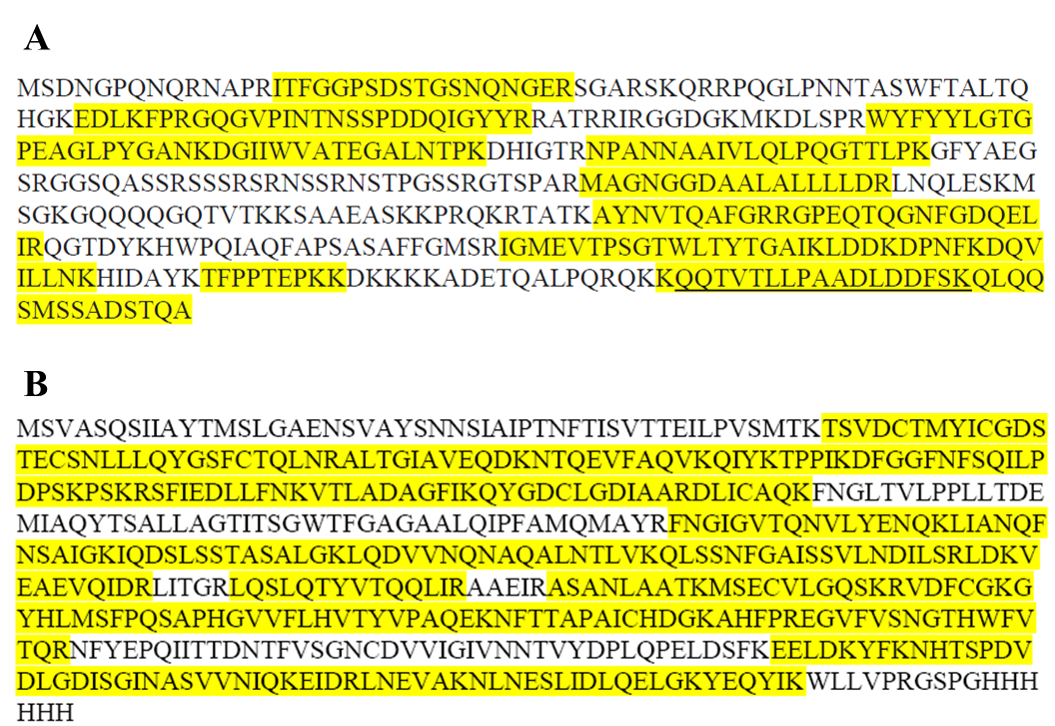 Supplementary Figure S1. Mass spectrometry analysis (MS/MS) to confirm the SARS-CoV-2 protein sequences recombinantly expressed. A: Nucleocapsid protein (Npro). B: Subunit 2 of Spike protein (S2Frag). The tryptic peptides that match the known sequence of amino acids for the SARS-CoV-2 identified by MS/MS are highlighted in yellow, and cover 53% and 68% of the Npro and S2Frag sequence, respectively. 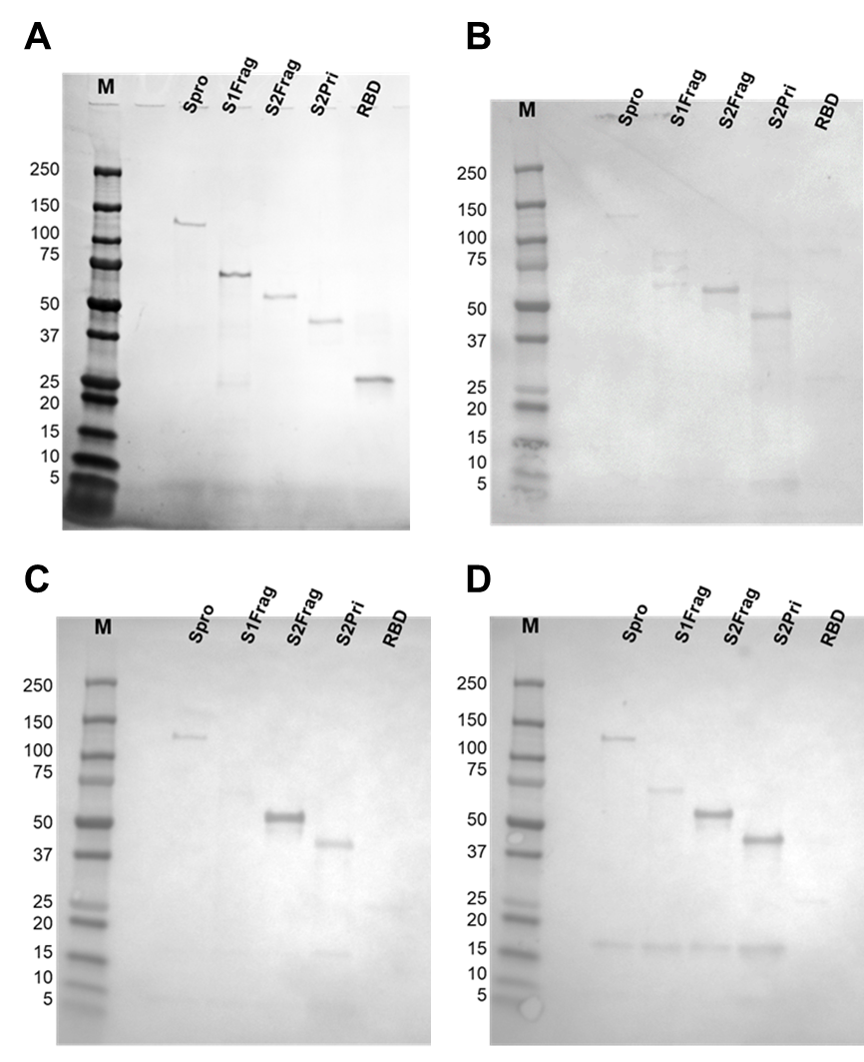 Supplementary Figure S2. The variability of the antibody response to viral proteins of individuals positive for SARS-CoV-2. A, Recombinant proteins resolved in a 4-12% SDS-PAGE and stained with Coomassie-blue. B – D, western-blots showing the antibody response of different SARS-CoV-2 infected individuals to different viral protein. M, molecular weight in kDa. Spike protein (Spro), Spike protein fragment 1 (S1Frag), Spike protein fragment 2 (S2Frag), S2Prime protein (S2Pri) and Receptor binding domain (RBD).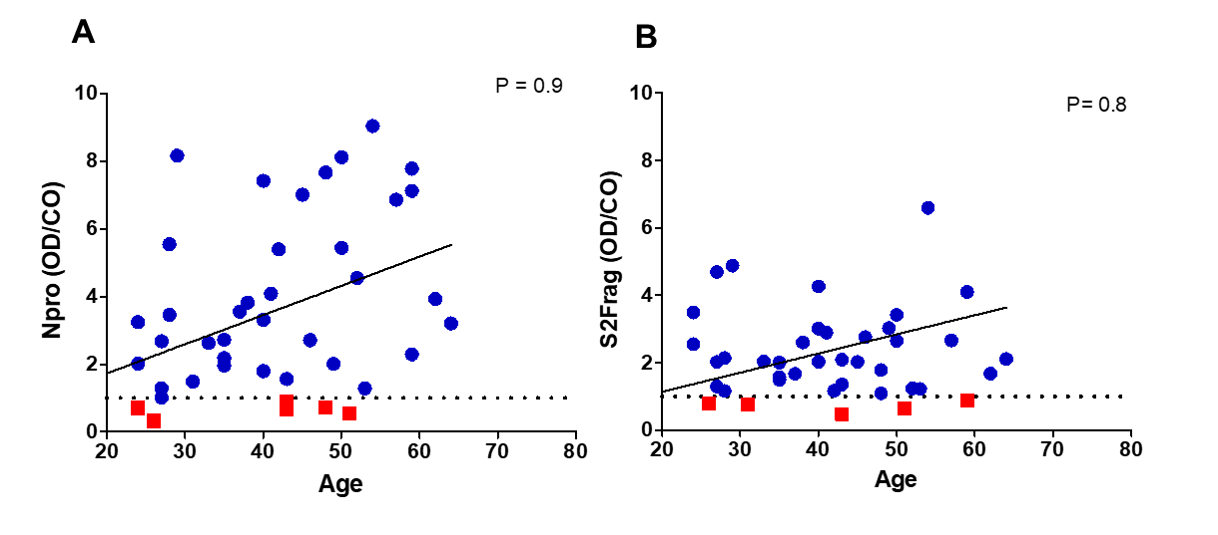 Supplementary Figure S3.  Correlation between antibody response to SARS-CoV-2 antigens and age in 42 RT-PCR-confirmed COVID-19 individuals. Correlation analysis (Spearman test) with 95% confidence interval. P values are shown in the figure.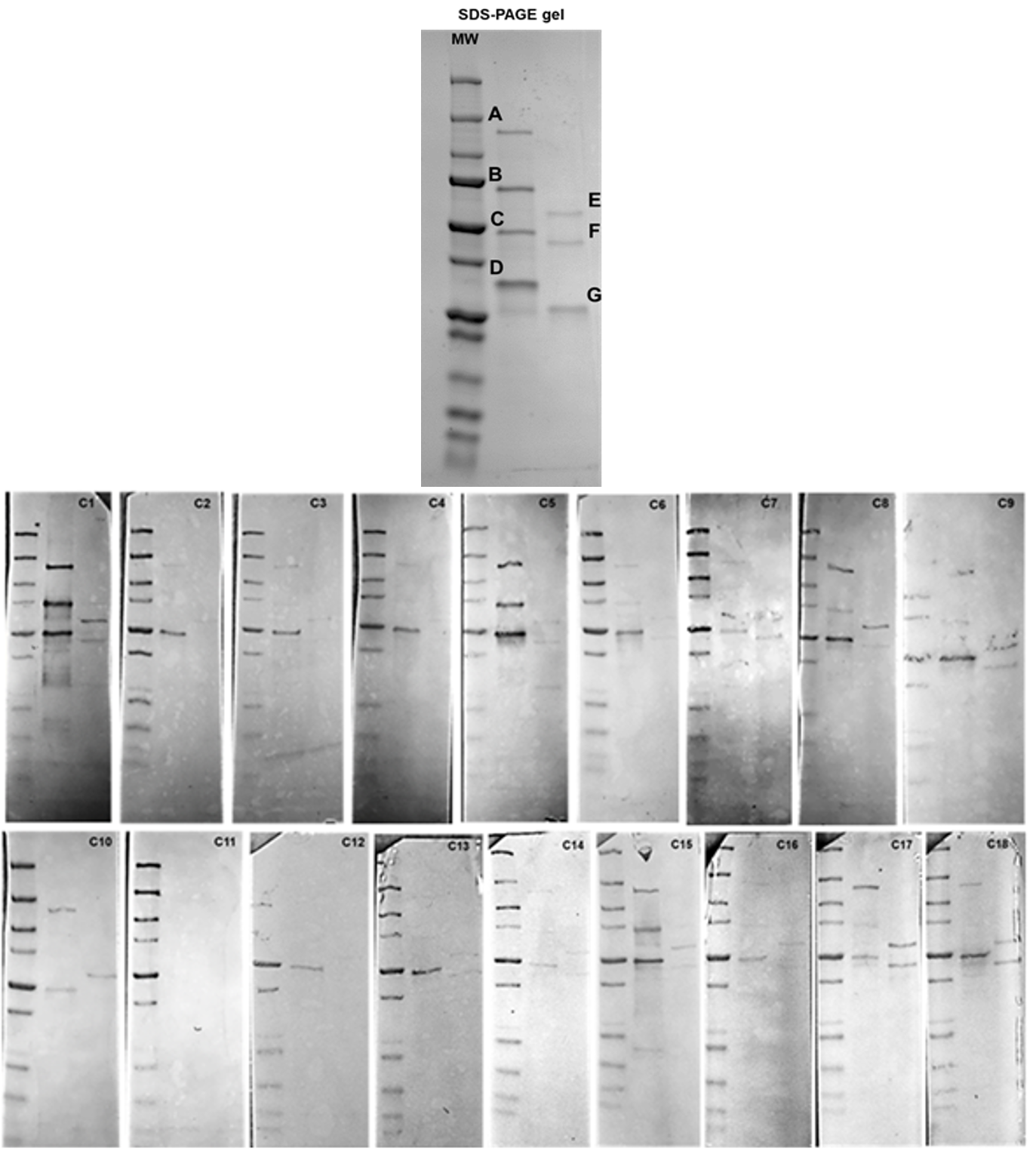 Supplementary Figure S4A. Western blots analyses of serum samples from COVID-19 confirmed cases. The recombinant proteins were resolved in a SDS-PAGE gel and stained with Coomassie blue as a control for the western blots. A, Spike protein (Spro); B, Spike protein fragment 1 (S1Frag); C, Nucleocapsid protein (Npro); D, 3Clike protease (Main protease) (internal control); E, Spike protein fragment 2 (S2Frag); F, S2Prime protein (S2Pri); G, Receptor binding domain (RBD). MW, Molecular weight marker in kDa. C1-C34, C85-C86, HCW10, HCW19, HCW30, HCW32, Im1-3 and Im5, individual study code for serum samples used in the Western blot analyses. 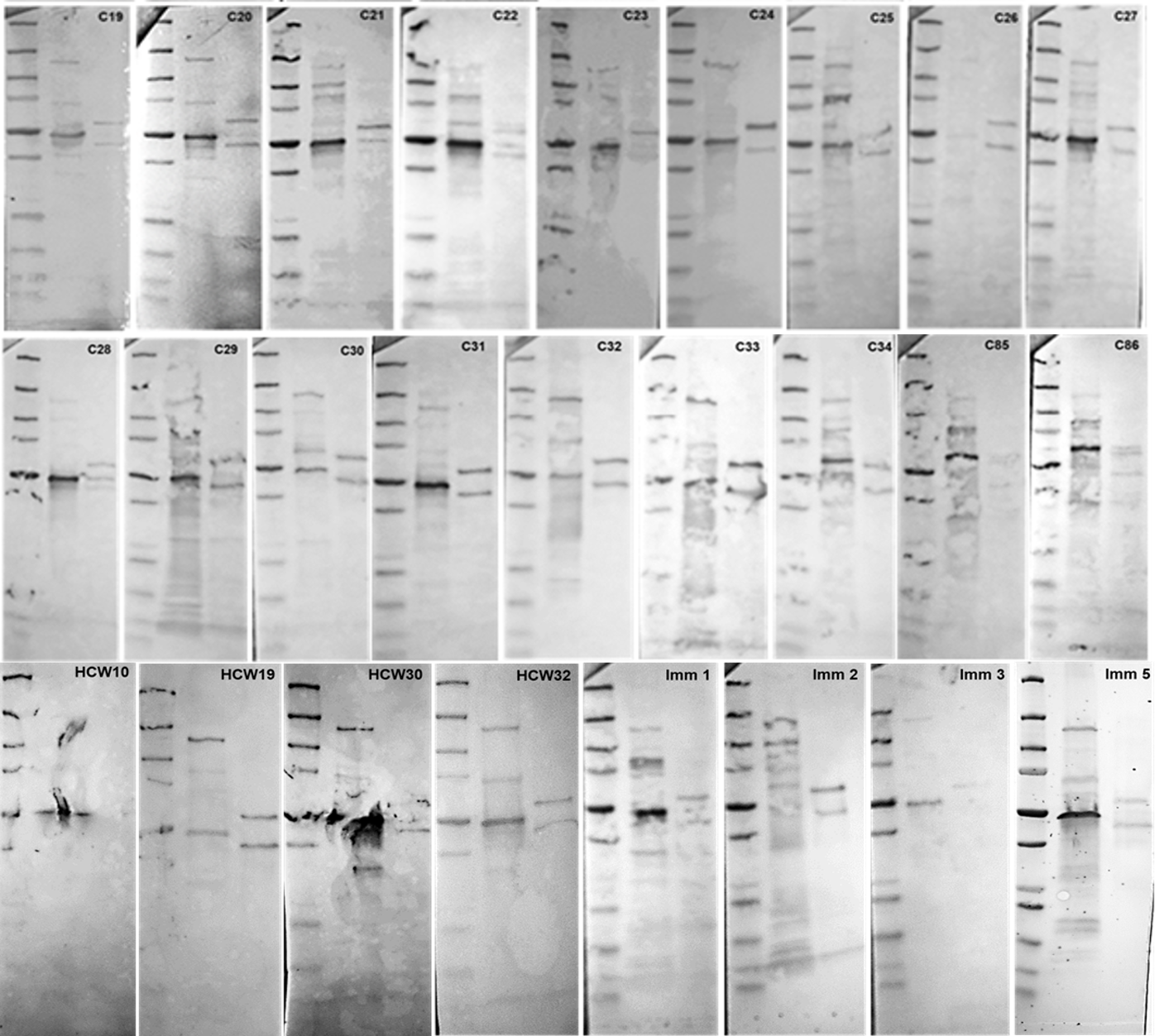 Supplementary Figure S4B. Western blots analyses of serum samples from COVID-19 confirmed cases. The recombinant proteins were resolved in a SDS-PAGE gel and stained with Coomassie blue as a control for the western blot, according Supplementary Fig S4A. A, Spike protein (Spro); B, Spike protein fragment 1 (S1Frag); C, Nucleocapsid protein (Npro); D, 3Clike protease (Main protease) (internal control); E, Spike protein fragment 2 (S2Frag); F, S2Prime protein (S2Pri); G, Receptor binding domain (RBD). MW, Molecular weight marker in kDa. C1-C34, C85-C86, HCW10, HCW19, HCW30, HCW32, Im1-3 and Im5, individual study code for serum samples used in the Western blot analyses. Supplementary Table S1. Antibody levels to Npro and S2Frag in COVID-19 hospitalised patientsSupplementary Table S1. Antibody levels to Npro and S2Frag in COVID-19 hospitalised patientsSupplementary Table S1. Antibody levels to Npro and S2Frag in COVID-19 hospitalised patientsSupplementary Table S1. Antibody levels to Npro and S2Frag in COVID-19 hospitalised patientsSupplementary Table S1. Antibody levels to Npro and S2Frag in COVID-19 hospitalised patientsSupplementary Table S1. Antibody levels to Npro and S2Frag in COVID-19 hospitalised patientsSupplementary Table S1. Antibody levels to Npro and S2Frag in COVID-19 hospitalised patientsSupplementary Table S1. Antibody levels to Npro and S2Frag in COVID-19 hospitalised patientsSupplementary Table S1. Antibody levels to Npro and S2Frag in COVID-19 hospitalised patientsSupplementary Table S1. Antibody levels to Npro and S2Frag in COVID-19 hospitalised patientsSupplementary Table S1. Antibody levels to Npro and S2Frag in COVID-19 hospitalised patientsSample1st sample(DAO)Npro ELISAS2Frag ELISA2nd sample(DAO)Npro ELISAS2Frag ELISART-PCRSexAgeICUICUSample1st sample(DAO)OD/COOD/CO2nd sample(DAO)OD/COOD/CORT-PCRSexAgeICUICU0091712.863.895411.702.17PositiveM71YesYes015113.691.675810.592.73PositiveM69Yes*Yes*0182212.243.26319.861.19PositiveM66Yes*Yes*0211611.751.782211.341.53PositiveM65Yes*Yes*0231813.192.393211.412.06PositiveF56Yes*Yes*0243312.281.37658.271.02PositiveF66Yes*Yes*0291111.671.422111.022.09PositiveM42No*No*0412012.766.523311.562.14PositiveM80NoNo07073.970.581311.681.39PositiveM53YesYes0772412.031.553910.871.81PositiveM62NoNo07891.280.602811.201.93PositiveF35No*No*08500.850.35405.810.70PositiveF71NoNo08600.760.60403.011.59PositiveM79NoNo09070.970.6791.762.47PositiveF44NoNo091125.790.85207.7210.26PositiveF70NoNo4-024----0.350.30Negative F 78 Ni Ni4-028----0.360.47Negative M Ni Ni Ni4-043----0.540.91Negative M Ni Ni Ni4-064----0.880.84Negative F Ni Ni Ni4-074----0.833.08Negative F Ni Ni Ni4-089----1.300.80Negative M Ni Ni Ni4-090----8.840.65Negative F Ni Ni Ni4-118----0.550.41Negative F Ni Ni Ni4-120----0.520.74Negative F Ni Ni Ni4-231----1.320.93Negative F 89 Ni NiDAO: number of days after the onset of symptoms. OD: Optical density at 450 nm. CO: Cut-off of the specific ELISA. OD/CO >1: Positive for ELISA; OD/CO <1: Negative for ELISA. ICU: Intensive care unit. (*): Patients that required invasive ventilation. Ni. Not informed.DAO: number of days after the onset of symptoms. OD: Optical density at 450 nm. CO: Cut-off of the specific ELISA. OD/CO >1: Positive for ELISA; OD/CO <1: Negative for ELISA. ICU: Intensive care unit. (*): Patients that required invasive ventilation. Ni. Not informed.DAO: number of days after the onset of symptoms. OD: Optical density at 450 nm. CO: Cut-off of the specific ELISA. OD/CO >1: Positive for ELISA; OD/CO <1: Negative for ELISA. ICU: Intensive care unit. (*): Patients that required invasive ventilation. Ni. Not informed.DAO: number of days after the onset of symptoms. OD: Optical density at 450 nm. CO: Cut-off of the specific ELISA. OD/CO >1: Positive for ELISA; OD/CO <1: Negative for ELISA. ICU: Intensive care unit. (*): Patients that required invasive ventilation. Ni. Not informed.DAO: number of days after the onset of symptoms. OD: Optical density at 450 nm. CO: Cut-off of the specific ELISA. OD/CO >1: Positive for ELISA; OD/CO <1: Negative for ELISA. ICU: Intensive care unit. (*): Patients that required invasive ventilation. Ni. Not informed.DAO: number of days after the onset of symptoms. OD: Optical density at 450 nm. CO: Cut-off of the specific ELISA. OD/CO >1: Positive for ELISA; OD/CO <1: Negative for ELISA. ICU: Intensive care unit. (*): Patients that required invasive ventilation. Ni. Not informed.DAO: number of days after the onset of symptoms. OD: Optical density at 450 nm. CO: Cut-off of the specific ELISA. OD/CO >1: Positive for ELISA; OD/CO <1: Negative for ELISA. ICU: Intensive care unit. (*): Patients that required invasive ventilation. Ni. Not informed.DAO: number of days after the onset of symptoms. OD: Optical density at 450 nm. CO: Cut-off of the specific ELISA. OD/CO >1: Positive for ELISA; OD/CO <1: Negative for ELISA. ICU: Intensive care unit. (*): Patients that required invasive ventilation. Ni. Not informed.DAO: number of days after the onset of symptoms. OD: Optical density at 450 nm. CO: Cut-off of the specific ELISA. OD/CO >1: Positive for ELISA; OD/CO <1: Negative for ELISA. ICU: Intensive care unit. (*): Patients that required invasive ventilation. Ni. Not informed.DAO: number of days after the onset of symptoms. OD: Optical density at 450 nm. CO: Cut-off of the specific ELISA. OD/CO >1: Positive for ELISA; OD/CO <1: Negative for ELISA. ICU: Intensive care unit. (*): Patients that required invasive ventilation. Ni. Not informed.DAO: number of days after the onset of symptoms. OD: Optical density at 450 nm. CO: Cut-off of the specific ELISA. OD/CO >1: Positive for ELISA; OD/CO <1: Negative for ELISA. ICU: Intensive care unit. (*): Patients that required invasive ventilation. Ni. Not informed.DAO: number of days after the onset of symptoms. OD: Optical density at 450 nm. CO: Cut-off of the specific ELISA. OD/CO >1: Positive for ELISA; OD/CO <1: Negative for ELISA. ICU: Intensive care unit. (*): Patients that required invasive ventilation. Ni. Not informed.